Госдума приняла закон об ужесточении наказания за «телефонный терроризм»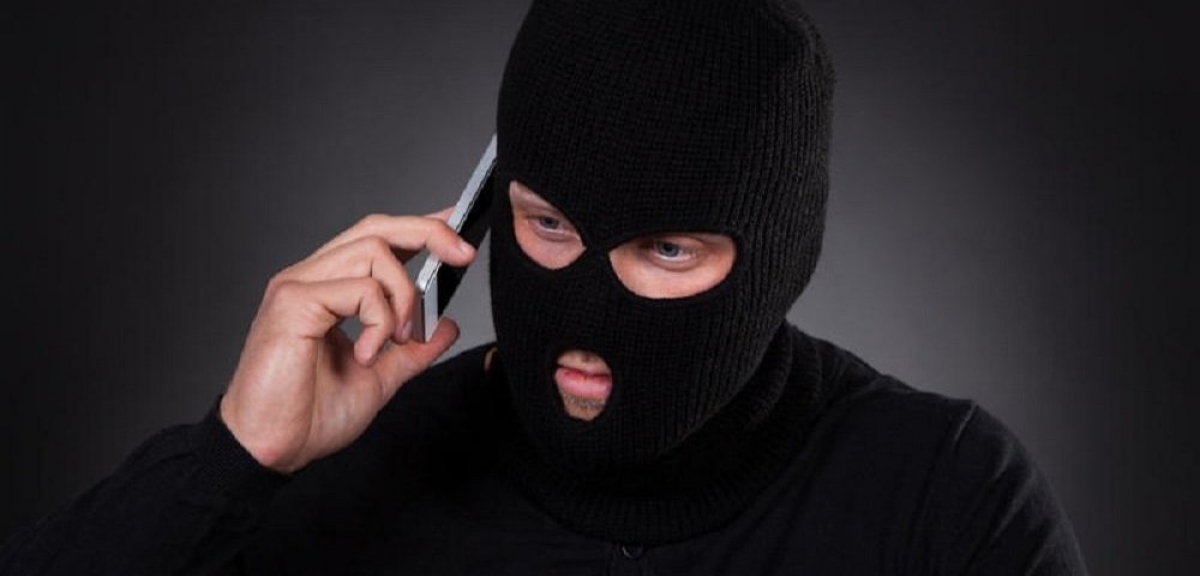 Сегодня, 20 декабря 2017 года, Государственная Дума приняла в окончательном третьем чтении проект федерального закона, которым вносятся изменения в статьи 205 и 207 Уголовного кодекса РФ и в статью 151 Уголовно-процессуального кодекса РФ, направленные на ужесточение уголовной ответственности за заведомо ложное сообщение об акте терроризма.Основанием для подобных мер послужили случаи ложного «телефонного терроризма», зарегистрированные в сентябре текущего года в ряде российских городов, в том числе в Москве, Екатеринбурге, Челябинске, Перми, Омске, Новосибирске, Владивостоке, Красноярске, Норильске, Брянске, Ставрополе и других.Принятый закон предусматривает наказание от трех до десяти лет лишения свободы за «телефонный терроризм».В настоящее время максимальное наказание за такое преступление (статья 207 УК РФ, заведомо ложное сообщение об акте терроризма) составляет до пяти лет лишения свободы.В совокупности предусмотренные законом меры позволят предоставить правоохранительным органам важный инструмент в борьбе с так называемым «телефонным терроризмом», принявшим в последнее время угрожающие масштабы. Заведомо ложные сообщения об акте терроризма являются, по своей сути, тем же терроризмом, поскольку сеют страх и панику в обществе, создают опасность гибели людей в процессе массовой эвакуации, дестабилизируют деятельность государственных учреждений, парализуют работу объектов социальной инфраструктуры и влекут причинение значительного имущественного вреда.Документ направлен на подпись Президенту Российской Федерации.